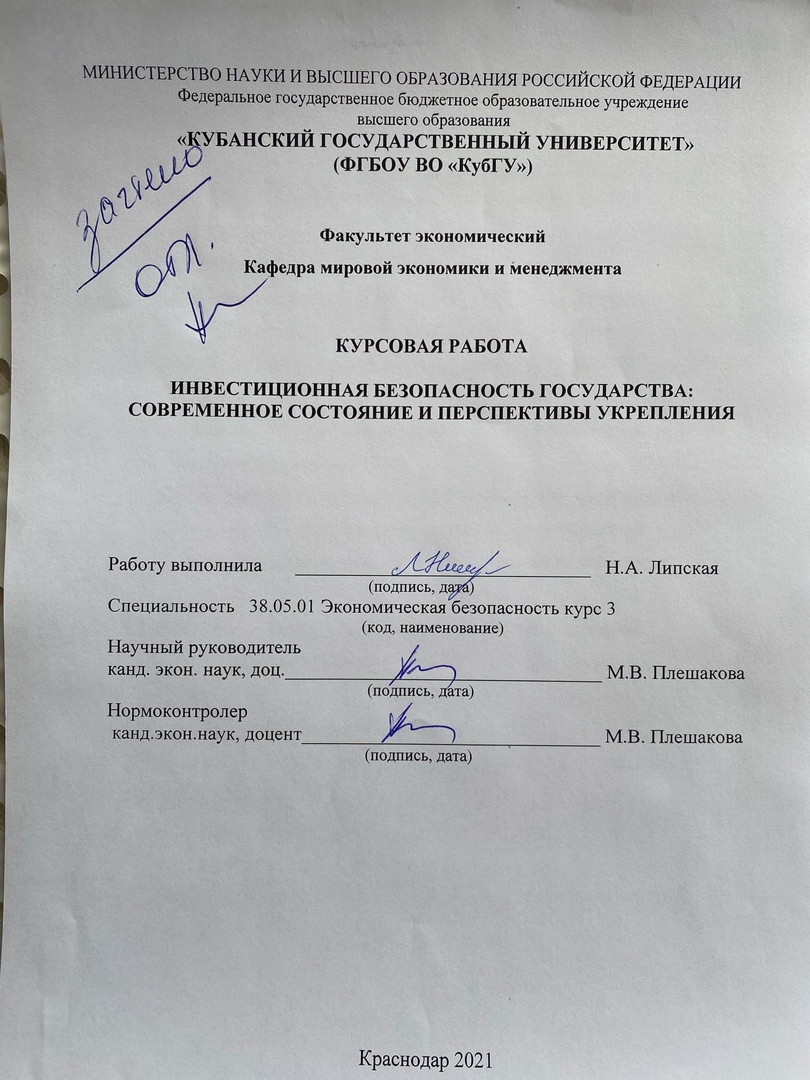 СОДЕРЖАНИЕВведение	31 Теоретические аспекты исследования инвестиционной безопасности государства	51.1 Инвестиционная безопасность: понятие и сущность	51.2 Факторы и условия обеспечения инвестиционной безопасности на различных уровнях государства	71.3 Критерии и показатели оценки уровня инвестиционной безопасности страны.	92 Анализ и оценка степени инвестиционной безопасности государства (на примере макрорегиона ЮФО) 	132.1 Оценка степени инвестиционной безопасности макрорегиона	132.2 Анализ основных рейтингов состояния инвестиционной политики страны с позиции инвестиционной безопасности регионов	182.3 Стратегические направления развития инвестиционной безопасности в России	22Заключение	25Список использованных источников	26Приложение А Итоги рейтинга инвестиционной привлекательности регионов 2019 	27Приложение Б Итоги рейтинга инвестиционной привлекательности регионов 2018	29Приложение В Итоги рейтинга инвестиционной привлекательности регионов 2017 	31ВведениеВ современных условиях основной задачей социально-экономического развития регионов России выступает повышение благосостояния, уровня и качества жизни населения, устойчивость и безопасность экономического развития страны. Немаловажную роль в реализации этой задачи играет активный инвестиционный процесс, именно инвестиции являются основным инструментом, который позволяет решать проблемы эффективности экономики, внедрения новых достижений технического прогресса и улучшения показателей, характеризующих социально-экономическое развитие и устойчивость страны и ее регионов. Инвестиционная деятельность в настоящее время тесно связана с инвестиционной безопасностью, которая является одним из важных элементов экономической безопасности, позволяющим определять решение проблем модернизации экономики на таких уровнях, как предприятие, регион и страна в целом. Собственно, инвестиционная безопасность, как составной элемент экономической безопасности страны, формирует способы минимизации инвестиционных рисков и формирования благоприятного инвестиционного климата, ведущих к возможности перехода экономики на инновационный путь развития. К тому же, инвестиционная безопасность приводит не только к наилучшему положению экономических субъектов на рынке в условиях конкуренции с учетом уровня инвестирования, но и к снижению диспропорций регионального уровня. Благодаря повышению инвестиционной безопасности на региональном уровне, возникнет тенденция к социально-экономическому развитию и выравниванию экономического роста регионов страны в целом. Цель исследования заключается в изучении теоретических вопросов и разработке практических рекомендаций для осуществления роста инвестиционной безопасности России. Основными задачами исследования являются рассмотрение теоретических и методологических аспектов исследования инвестиционной безопасности; проведение анализа и оценки основных показателей, характеризующих уровень экономической безопасности региона, страны,  а также составление рекомендаций по повышению уровня инвестиционной безопасности регионов России. Объектом исследования выступает система инвестиционной безопасности Южного федерального округа. Предметом исследования выступают социально-экономические отношения, складывающиеся по поводу обеспечения инвестиционной безопасности макрорегиона.Теоретико-методологической базой исследования выступают учебные и научные издания, данные специальных рейтинговых агентств, публикации периодической литературы.  Для достижения цели исследования использовались следующие методы: сравнительный и структурный анализ, количественные и графические методы, метод анализа иерархий, статистический анализ количественных данных, метод бальной оценки, системный подход.1 Теоретические аспекты исследования инвестиционной безопасности государства1.1 Инвестиционная безопасность: понятие и сущностьДля раскрытия главной составляющей экономической безопасности – инвестиционной безопасности, следует прежде всего охарактеризовать первую категорию. В соответствии с определением одного из первых отечественных исследователей Л.И. Абалкина экономическая безопасность представляет собой совокупность условий и факторов, обеспечивающих независимость национальной экономики, ее стабильность и устойчивость, способность к постоянному обновлению и совершенствованию. [13] Основным звеном данной системы выступает инвестиционная безопасность, которую одним из первых рассмотрел в своих работах В.К. Сенчагов. В его трактовке инвестиционная безопасность рассматривается как подсистема, обеспечивающая экономически безопасное обновление и воспроизводство основного и человеческого капитала с целью повышения экономических результатов. [3] В работах И.Е. Иляковой инвестиционная безопасность понимается как «состояние всех институтов инвестиционной системы, при которой обеспечивается гарантированная защита и социально ориентированное устойчивое развитие экономической системы и всей совокупности финансовых отношений и процессов в стране». [3]  Так, проводя анализ данных подходов отечественных и зарубежных авторов, можно определить основные ее характеристики, а именно эффективное использование как внутренних, так и внешних инвестиций с проведением политики защищенности отраслей экономики от влияния иностранного капитала. Кроме выделенных характеристик, выделяются также приоритетные направления развития инвестиционной безопасности, к которым относят:привлечение необходимого объема инвестиций, эффективное их использование в национальной экономике, создание условий по превращению накоплений в инвестиции, использование бюджетных средств в целях реализации целевых программ инвестиционной политики страны. Характеризуя инвестиционную безопасность страны, необходимо отметить ее главные уровни, а именно государственный, транснациональный и корпоративный. Рисунок 1 – Уровни инвестиционной безопасности страныТранснациональный уровень оказывает влияние от прямых и портфельных инвестиций транснациональных компаний, тогда как корпоративный уровень воздействует со стороны корпоративных интересов иностранных организаций и фирм при взаимодействии с отечественными производителями.  Государственный уровень инвестиционной безопасности характеризует влияние инвестиционных потоков иностранных государств.Понятие инвестиционной безопасности на национальном уровне сводится к более глобальному уровню, приводящему как к положительным, так и к отрицательным результатам экономики. Инвестиционная безопасность государства - это способность государственных структур и экономических субъектов обеспечить непрерывный процесс расширенного воспроизводства на основе инвестиционной деятельности в целях социально-экономического развития граждан и повышения их благосостояния. Инвестиционная безопасность также определяется с региональных позиций, характеризуя в первую очередь обеспечение такого состояния инвестиционной среды, при которой региональная экономика имеет возможности сохранять и поддерживать достаточный уровень стабильности региона при наличии различных угроз. Инвестиционную безопасность региона толкуют как такое состояние экономической системы региона, обеспечивающей необходимый уровень и защиту всех инвестиционных проектов в регионе, приводящих к инновационному развитию и повышению качества жизни населения.Таким образом, следует сказать, что понятие инвестиционной безопасности является важной составляющей экономической безопасности, так как ее уровень влияет на общее состояние экономики страны и возможности ее развития, обеспечивая социально-экономическое благосостояние ее граждан. 1.2 Факторы и условия обеспечения инвестиционной безопасности на различных уровнях государстваИнвестиционная безопасность носит относительный характер, так как из-за изменяющихся экономических условий необходимо выявлять все возможные источники угроз и последствия факторов, различным образом влияющих на экономическое состояние региона в целом.  При осуществлении анализа инвестиционной безопасности на региональном уровне следует учитывать специальные факторы, влияющие на ее показатели. Эти факторы могут оказывать как положительное, так и отрицательное влияние на безопасность инвестирования данного региона. Рисунок 2 – Факторы, влияющие на инвестиционную безопасность [2]К числу основных факторов, оказывающих воздействие на инвестиционную безопасность, относят:политические факторы, выражающиеся в проявлении политической стабильности, хозяйственном законодательстве, интеграции в мировое пространство, коррупции в государственной структуре и т.д.,экономические факторы, опирающиеся на территориальную структуру хозяйственного комплекса, темпы роста ВРП и инфляции, рыночную инфраструктуру и государственный долг,научно-технические факторы, проявляющиеся в активной и инновационной политике государства, предприятий региона по внедрению новых технологий,социально-демографические факторы, представляющие собой уровень трудоспособного населения и безработицы, доходную и расходную часть населения и т.д. В дополнение к данной классификации, факторы инвестиционной безопасности можно также разделить на факторы-стабилизаторы, позитивно влияющие на общее состояние региона, и факторы-дестабилизаторы, оказывающие негативное влияние на рост экономического регионального потенциала и проявляющиеся в инвестиционных рисках. Факторы-стабилизаторы представляют собой инвестиционную привлекательность региона в сравнении с другими субъектами и инвестиционный потенциал, проявляющийся в возможностях реализации инвестиционных целей. К факторам-дестабилизаторам же относят инвестиционные риски обесценения вложенного капитала и инвестиционные угрозы, связанные с финансовой напряженностью регионального бюджета, а также экологическими угрозами и другими видами рисков. Важной составляющей инвестиционной безопасности регионального уровня являются условия ее проявления, а именно:ускоренного решения проблем развития инноваций субъекта РФ,значения и роли самой инвестиционной политики региона страны,доминирования спекулятивных интересов со стороны иностранных инвесторов, наличия иностранных инвестиций, касающихся российского производства, науки и т.д.Таким образом, осуществление развития данных факторов и условий инвестиционной безопасности позволит качественно развить устойчивую систему. Организация данной системы должна основываться на отслеживании динамики региональных экономических процессов с использованием основных критериев и показателей инвестиционной безопасности. При определении уровня инвестиционной безопасности следует учитывать факторы различных сфер общественной жизни, влияющие на ее показатели и оценку состояния. Также следует проводить учет, анализ и прогнозирование национальных и региональных тенденций развития экономики в целях снижения угроз инвестиционной политики.1.3 Критерии и показатели оценки уровня инвестиционной безопасности страныПри формировании оценки уровня инвестиционной безопасности следует учитывать основные критерии, позволяющие оценить состояние безопасности страны, в число которых входят:нахождение порогового уровня инвестиционной безопасности государства,формирование и использование определенных индикаторов безопасности и толкование их пороговых значений,организация принципов расчета различных показателей и др. Важной категорией инвестиционной безопасности страны выступают индикаторы, представляющие под собой показатели, которые позволяют определенным образом предвидеть изменяющееся состояние данной категории. Индикаторы, определяющие инвестиционную безопасность можно охарактеризовать на разных уровнях, то есть на макроуровне – для национальной экономики, на мезоуровне – для региональной и отраслевой экономики и на микроуровне – на предприятиях и организациях, корпорациях, учитывая факторы инвестиционных рисков. Таблица 1 – Индикаторы инвестиционной безопасностиВ соответствии с таблицей 1 используемые индикаторы применяются для анализа динамики и качества экономического роста, формированию стратегических приоритетов экономики и роста производительности.  Данным индикаторам инвестиционной безопасности принято давать статус пороговых значений национальной безопасности, позволяющих измерять степень развитости внешних и внутренних угроз на инвестиционные интересы страны. Также существует группа показателей инвестиционной безопасности, используемая на региональном уровне и включающая инновационные, демографические и прочие параметры, взаимодействующие с инвестициями.Таблица 2 – Показатели инвестиционной безопасности региона [1]	Показатель доли инвестиций в основной капитал к ВРП является одним из главных факторов, характеризующих рост региональной экономики на длительные сроки. Важна доля конечного потребления в ВРП, определяющего ограничения роста спроса и инвестиционные потребности экономики региона. Также не менее значимой группой показателей является отношение внутренних затрат на НИОКР к ВРП и затрат на технологические инновации к ВРП, формирующие уровень вовлеченности региона страны в инновационный процесс. Расчет данных показателей важен в целях повышения конкурентоспособности продукции и как следствие удешевления производства, происходящих благодаря росту инноваций и технологий региона. Показатель доли иностранных инвестиций в общем объеме инвестиций в основной капитал региона регулирует возможности отечественных производителей конкурировать на мировом рынке. Тогда как показатель доли прямых иностранных инвестиций в общем объеме иностранных инвестиций показывает реальную заинтересованность иностранных инвесторов в получении прибыли от использования инвестиционных средств. Последним индикатором, характеризующим инвестиционную безопасность на уровне регионов, является доля выпускников среднеспециальных и высших учебных заведений к общей численности населения. Показатель определяет, как сам приток и отток квалифицированных кадров на уровне региона, так и процессы миграции в связи с сокращением заинтересованности поступления в вузы субъекта страны. Таким образом, оценка инвестиционного уровня региона проводится на основе индикаторов, определяющих состояние инвестиционной среды на основе пороговых значений, позволяя сделать соответствующие выводы и найти пути решения основных проблем. Необходимо также разрабатывать перспективный план действий по обеспечению инвестиционной безопасности и реализации инвестиционной стратегии как на уровне региона, так и страны в целом с учетом данных индикаторов, позволяющих минимизировать риски данной среды. Необходимо отметить, что инвестиционная безопасность, являясь базисом экономической безопасности, включает в себя множество уровней, факторов и условий, благодаря которым можно в полной мере понимать значение данного определения.  Критерии и показатели оценки позволяют проводить анализ инвестиционной безопасности на различных уровнях страны и своевременно обнаруживать различные угрозы для их предотвращения и возможности для их скорейшей реализации.2 Анализ и оценка степени инвестиционной безопасности государства (на примере макрорегиона ЮФО)2.1 Оценка степени инвестиционной безопасности макрорегионаДля анализа и оценки степени инвестиционной безопасности используем данные Южного федерального округа, занимающего 4 место по численности населения и 7 по площади. ЮФО состоит из 8 субъектов, включая Республику Крым и город Севастополь. В округе проживает 16,4 миллиона человек, площадь составляет 447000 квадратных километров. ЮФО является самым теплым российским федеральным округом, где создаются благоприятные условия для туризма, выращивания сельскохозяйственных культур.Тесная взаимосвязь между инвестиционной безопасностью и инвестиционной активностью обусловлена состоянием инвестиционной сферы, характеризующей сохранение и поддержание уровня инвестиционных ресурсов для устойчивого развития регионов в условиях внешних и внутренних угроз.  Показатели инвестиционной активности используются для проведения анализа соответствия экономического развития задачам обеспечения национальной безопасности. Так инвестиционная активность сочетает в себе такие показатели, как:показатели инвестиций в основной капиталиндекс физического объема инвестиций в основной капитал,доля инвестиций в основной капитал к ВРП объема инвестиций к ВРП.Данные показатели позволяют наиболее комплексно охарактеризовать ситуацию в инвестиционной сфере каждого региона и установить текущий уровень инвестиционной безопасности субъектов страны. Кроме того, используемые показатели для оценки должны содержать не только параметры, напрямую связанные с инвестициями, но и данные об изменениях других показателей, к примеру:коэффициент износа основных фондов регионов,отношение внутренних затрат на НИОКР к ВРП и др.фондовооруженность труда и др.Соответственно, для оценки инвестиционной безопасности необходимо проанализировать статистические данные об инвестиционной деятельности Федеральной службы статистики за 2017-2019 гг.Таблица 3 – Показатели инвестиций в основной капитал субъектов ЮФО [12]По данным таблицы 3 следует сказать, что инвестиционные процессы в регионах ЮФО протекают неравномерно, что позволяет выделить регионы-лидеры (Республика Крым, Краснодарский край, Ростовская область) и регионы, отстающие по объему инвестирования (Республика Адыгея, Республика Калмыкия). Несмотря на то, что сумма инвестиций в основной капитал снизилась в Краснодарском крае и Ростовской области примерно на 10%, данные регионы все также остаются лидирующими в общем объеме получения инвестиций среди остальных субъектов ЮФО. Кроме того, по данному показателю наблюдается тенденция спада инвестиционной активности в регионах ЮФО, что привело к снижению общей суммы инвестиций в основной капитал по регионам на 110343 млн. руб. в период 2017-2019 гг.Немаловажным показателем инвестиционной активности регионов ЮФО является доля инвестиций в основной капитал, показывающая какая часть всех средств в регионе приходится именно на основной капитал в валовом региональном продукте. Результаты данного индекса в сопоставлении с предшествующими годами приведем в таблице 4.Таблица 4 – Показатели доли инвестиций в основной капитал к ВРП субъектов ЮФО за 2017-2019 гг. [12]Исходя из данных таблицы 4 исследуемый показатель несмотря на преимущественные позиции среди субъектов за анализируемый период в большей степени имеет тенденцию к снижению и наиболее быстрый темп наблюдается по таким регионам, как: Республика Крым, Астраханская область, г. Севастополь. Одновременно 25% всех субъектов ЮФО, а именно Республика Адыгея и Республика Калмыкия имеют положительную тенденцию, возрастая соответственно на 7,3 и 3,4 млн. руб.Дополнительным показателем инвестиционной активности выступает индекс физического объема инвестиций в основной капитал за 2016-2019 гг.Таблица 5 – Индекс физического объема инвестиций в основной капитал [12]Показатель физического объема инвестиций в основной капитал, характеризующий динамику вложений, по ряду регионов имеет отрицательную тенденцию. К таким регионам можно отнести Краснодарский край, Астраханскую, Волгоградскую и Ростовскую область. Регионом-лидером по данному индексу выступает Республика Адыгея и Республика Калмыкия, значения которых достигают соответственно 133,7% и 126,9%.Для наиболее полного определения уровня инвестиционной безопасности в исследуемом регионе используем показатели, не связанные напрямую с инвестициями, то есть степень износа основных фондов и отношение завтра на НИОКР за определенный анализируемый период. Таблица 6 – Коэффициент износа основных фондов субъектов ЮФО за 2017-2019 гг.В соответствии с таблицей 6 можно сделать выводы, что состояние основных активов организаций всех субъектов ЮФО превысило пороговое значение в 40% и необходимо их модернизировать или приобрести новые в целях недопущения падения производства в большинстве отраслей. Самыми критическими значениями обладают Республика Крым и Волгоградская область с показателями соответственно в 56,2% и 53,3%, которым первостепенно необходимо провести ремонт или реновацию основных фондов организаций. Наименьшим показателем обладают Краснодарский край и город Ставрополь (26,5% и 36,2% соответственно), который характеризует достаточный потенциал основных фондов для обновления и модернизации в рамках развития деятельности предприятий.Такой показатель, как отношение внутренних затрат на НИОКР к ВРП, позволяет определить степень вовлеченности субъекта Российской Федерации в инновационные процессы и охарактеризовать возможности к повышению конкурентоспособности продукции, что позволяет повысить сферу инвестиционного развития в регионах.Таблица 7 – Отношение внутренних затрат на НИОКР к ВРП субъектов ЮФО за период 2016-2018 гг. [12]Таким образом, исходя из данных таблицы 7 можно сделать вывод, что внутренние затраты на выполнение научных исследований и разработок на территории субъектов ЮФО не развиты должным образом и не достигают минимального значения 2%. Низкое значение исследуемого показателя характеризует низкий уровень затрат на оплату труда, страховые взносы на ОПС, ОМС, ОСС, на приобретение земельных участков, строительство и др. Низкая вовлеченность субъектов ЮФО снижает степень инвестиционной активности, что негативно отражается на экономической безопасности данных субъектов.2.2 Анализ основных рейтингов состояния инвестиционной политики страны с позиции инвестиционной безопасности регионовИнвестиционная безопасность страны определяется одновременно основными показателями, характеризующими уровень инвестиционной активности в субъектах страны и основными рейтингами, составляющимися в целях проведения оценки инвестиционной безопасности регионов государства. Так, для достижения данной задачи следует проанализировать статистические данные Национального рейтингового агентства об инвестиционной привлекательности регионов России за период 2017-2019 гг. В ежегодный рейтинг инвестиционной привлекательности регионов России НРА включаются все 85 субъектов РФ, в том числе субъекты ЮФО которые благодаря методике разделены на три основных категории по уровню привлекательности на высокую, среднюю и умеренную.В соответствии с Приложениями по итогам рейтинга инвестиционной привлекательности регионов РФ с 2017 по 2019 гг. проведем анализ инвестиционной безопасности субъектов ЮФО. Регионы с высокой инвестиционной привлекательностью находятся в группах IC1, IC2, IC3, средний уровень занимают регионы с уровнем IC4, IC5, IC6, а умеренную оценку имеют субъекты с уровнем IC7, IC8, IC9.Таблица 8 – Рейтинг инвестиционной привлекательности субъектов ЮФОНа повышение уровня инвестиционной привлекательности субъекта влияют различные факторы, в число которых можно отнести финансовую устойчивость, инвестиционную среду, производственный потенциал, внутренний рынок, трудовые ресурсы, географическое положение и др. Анализируя полученные данные, можно наблюдать, что 62,5% регионов (5 субъектов ЮФО) обладают одинаковым средним и 25%, то есть 2 субъекта имеют умеренный уровень инвестиционной привлекательности. Одновременно только 1 регион, то есть Краснодарский край (12,5%) занимает самый высокий показатель инвестиционной привлекательности среди всех субъектов ЮФО с индексом IC3, являющимся наиболее перспективным в области инвестиционных расходов в рост экономики. При проведении анализа в динамике можно заметить, что одни регионы не меняют своего значения, но другие, такие как Республика Адыгея, Астраханская область и город Севастополь нарастили за период инвестиционную активность, перейдя с умеренной оценки на среднюю.Рисунок 3 – Распределение регионов ЮФО по уровням рейтинга 2017-2019 гг.Распределение регионов ЮФО по уровням инвестиционной привлекательности показывает достаточно высокие показатели, что положительно характеризует инвестиционную активность и в свою очередь уровень инвестиционной безопасности. Кроме данного индекса, следует отметить «Национальный Рейтинг состояния инвестиционного климата регионов России», показывающий возможности субъектов по созданию благоприятных условий ведения бизнеса и борьбы конкурентов за инвестиции. Целью Рейтинга является создание объективной оценки усилий органов власти всех регионов по улучшению инвестиционного климата в субъектах РФ.Таблица 9 – Субъекты ЮФО, вошедшие в 20 лучших регионов по Национальному Рейтингу инвестиционного климата субъектов РФ в динамике [11]Продолжение таблицы 9      В соответствие с таблицей 9 следует сказать, что уровень инвестиционного климата субъектов ЮФО незначителен, начиная с 2015 года только Краснодарский край неизменно входит в 20-ку лучших регионов, демонстрируя стабильный результат на протяжении 5 лет (за исключением 19 года). Резкий рост данного субъекта можно объяснить большим влиянием применяемых целевых моделей по упрощению условий ведения бизнеса, в особенности на показатели направления «Регуляторная среда». Остальные субъекты ЮФО занимают довольно низкие позиции, за исключением Ростовской области, в данном рейтинге и не рассматриваются, как серьезные конкуренты ведущих регионов Южного федерального округа на текущий момент.Таким образом, используя рейтинги национальной привлекательности и инвестиционного климата можно сказать, что регионы ЮФО имеют достаточно высокие показатели инвестиционной активности, что характеризует их устойчивость и стабильность в сфере инвестиционной безопасности. Наиболее привлекательными регионами остаются Краснодарский край и Ростовская область, обладающие наивысшими показателями инвестиционной привлекательности и имеющие большой потенциал для дальнейшего развития.2.3 Стратегические направления развития инвестиционной безопасности в РоссииДля обеспечения инвестиционной безопасности регионов России, создание благоприятного инвестиционного климата, необходимы эффективные мероприятия, разработанные на долгосрочную перспективу не только на уровне страны, но и на региональном и даже муниципальном уровнях. Пути усиления и основные направления позитивного влияния инвестиционной политики на уровне страны, региона.Для осуществления эффективной инвестиционной политики страны, и в частности отдельных регионов, местными органами власти должна проводиться политика рационального управления внутренними и внешними денежными потоками. Данная политика осуществляется для достижения высокого уровня социально-экономического развития регионов и создания положительного уровня инвестиционной безопасности субъектов РФ.Создание позитивного влияния инвестиционной политики регионов, и в особенности ЮФО, может производиться в случае формирования стратегии инвестиционной деятельности с учетом выполнения важнейших мер:составление оценки регионального инвестиционного потенциала;формирование и выполнение стратегии развития ЮФО;разработки целевых программ, направленных на выработку организационно-технических мер по привлечению инвестиций в регион;определение уровня свободных производственных мощностей, имущества, не эффективно используемых в целях передачи их в лизинг;создание бизнес-профилей по отельным отраслям предприятиям региона.К другим немаловажным способам усиления инвестиционной политики можно отнести наделение государственных органов власти субъектов РФ, и в частности ЮФО, более широкими полномочиями по регулированию экономической и налоговой деятельности в целях стимулирования инвестиционной деятельности в целом. Также следует осуществить меры в региональном законодательстве путем проведения разработки и применения нормативно-правовых основ в области инвестирования, страхования инвестиций от рисков субъекта РФ. Кроме того, проведение реструктуризации или осуществления более подробного контроля в региональных органах власти, ответственных за реализацию инвестиционной политики, позволит минимизировать риски инвестиционной безопасности ЮФО.2) Мероприятия для оптимизации влияния инвестиционного климата на благоприятное развитие экономики регионов России.Роль инвестиционного климата для социально-экономического развития региона достаточно велико, поскольку при наличии благоприятных условий приток новых национальных и иностранных финансовых ресурсов увеличивается в значительной степени. От уровня инвестиционного климата региона зависят возможности местных органов власти для социально-экономического развития субъекта РФ.  Основными мероприятиями в области оптимизации инвестиционного климата может считаться создание Стратегии социально-экономического развития регионов, не обладающих данной разработкой или включение в уже существующие стратегии основных нерассмотренных вопросов данной программы. Не менее значимой мерой в области инвестиционного климата будет считаться более подробное изучение Инвестиционных стратегий субъектов Южного федерального округа и проведение реновации в области регионального законодательства, предусмотрев для инвесторов льготы, гарантии и выплаты. Также для развития инвестиционного климата в регионах ЮФО необходимо предпринимать меры по противодействию коррупции, уровень которой развит более всего в органах государственной власти. Нарастание уровня коррумпированности анализируемых регионов, и в особенности Краснодарского края, препятствует развитию предпринимательской и инвестиционной деятельности, что приводит к снижению инвестиционного климата регионов. Подготовка и реализация новых федеральных законов по борьбе с коррупцией в регионах, ужесточение ответственности за данное правонарушение приведет к росту инвестиционной привлекательности регионов ЮФО.Дополнительной мерой в области улучшения инвестиционного климата может служить выравнивание инвестиционного потенциала менее развитых регионов ЮФО, таких как Республика Адыгея, Республика Калмыкия и город Севастополь путем увеличения безвозмездных поступлений от государства в виде дотаций, субсидий и субвенций. Данное мероприятие позволит вывести названные субъекты на новый экономический уровень и повысить степень инвестиционной привлекательности регионов. Немаловажную роль уровня инвестиционного климата играет высокая степень налоговой нагрузки на инвестиции, приводящие к денежным оттокам в иностранные государства. Так, регулирование нормативно-правовой базы по увеличению отраслей применения специальных режимов будет способствовать приращению капитала инвесторов в основные отрасли регионов ЮФО.Таким образом, основными мероприятиями для оптимизации инвестиционного климата в субъектах ЮФО является составление доработок в несовершенной законодательной базе регионов и снижение уровня коррупции для свободного перемещения денежных потоков в целях осуществления инвестирования. Кроме того, доступность финансирования, достаточно развитой инфраструктуры, административной среды с сочетанием недорогой рабочей силой в большей степени благоприятны для инвестиций. Также это способствует развитию инвестиционного климата и инвестиционной привлекательности, что в свою очередь отражается на высоком уровне инвестиционной безопасности.ЗаключениеЦель научной работы достигнута, а основные задачи решены. Резюмируя обеспечение инвестиционной безопасности на результативность деятельности субъектов РФ, были сделаны следующие выводы.Понятие инвестиционной безопасности является важной составляющей экономической безопасности, так как ее уровень влияет на общее состояние экономики страны и возможности ее развития, обеспечивая социально-экономическое благосостояние ее граждан.Развитие факторов и условий инвестиционной безопасности позволит повысить уровень инвестиционной привлекательности регионов страны. Организация данной системы должна основываться на отслеживании динамики региональных экономических процессов с использованием основных критериев и показателей инвестиционной безопасности. При определении уровня инвестиционной безопасности следует учитывать факторы различных сфер общественной жизни, влияющие на ее показатели и оценку состояния. Также следует проводить учет, анализ и прогнозирование национальных и региональных тенденций развития экономики в целях снижения угроз инвестиционной политики. Оценка инвестиционного уровня региона проводится на основе индикаторов, позволяющих определить состояние инвестиционной среды на основе пороговых значений и сделать соответствующие выводы и найти пути решения данных проблем. Необходимо также разрабатывать план действий по обеспечению инвестиционной безопасности и реализации инвестиционной стратегии как на уровне региона, так и страны в целом с учетом данных индикаторов, позволяющих минимизировать риски данной среды. Критерии и показатели оценки позволяют проводить анализ инвестиционной безопасности на различных уровнях страны и своевременно обнаруживать различные угрозы для их предотвращения и возможности для их скорейшей реализации.Список используемых источниковАгуреева А.А. Система критериев и показателей оценки инвестиционной безопасности на региональном уровне – 2018 – С. 1-3.Бушуева М.А. Понятие инвестиционной безопасности и ее роль в системе экономической безопасности региона – 2019 – С. 1-4Власов М.В. Инвестиционная безопасность региона как один из факторов межрегиональной дифференциации в РФ. – 2019 – С. 1-20.Денисова А.Ю. Подходы к определению основных составляющих инвестиционной безопасности предприятия. – 2016 – С. 1-4.Джарим М.А. Инвестиционная политика, проблемы и методы их решения – 2014 – С. 1-4Дмитриченко Л.А. Инвестиционная безопасность государства: глобальные тенденции и механизмы обеспечения – 2019 – С. 1-5.Иванюк И.В. Инвестиционная безопасность предприятия в системе экономической безопасности. – 2019 – С. 233-238Калашников И.Б. Обеспечение инвестиционной безопасности - важнейшая функция государства – 2015 – С. 1-8.Моисеев В.В. Создание благоприятного инвестиционного климата – приоритетная задача региональных органов власти – 2016 – С. 1-9Национальное рейтинговое агентство Ежегодный рейтинг инвестиционной привлекательности регионов России — URL: https://www.ra-national.ru/sites/default/files/Obzor_Rating_Investment_Regions_VII_2020.pdfОфициальный сайт АСИ — URL: https://asi.ru/government_officials/rating/Официальный сайт Федеральной службы государственной статистики — URL: https://rosstat.gov.ruСеливанов А.И. Экономическая безопасность России: теоретический и практический ренессанс системного подхода – 2017 – С.1-11ПРИЛОЖЕНИЕ АИтоги рейтинга инвестиционной привлекательности регионов 2019Таблица А.1 – Рейтинг инвестиционной привлекательности регионов 2019 г.Окончание таблицы А.1ПРИЛОЖЕНИЕ БИтоги рейтинга инвестиционной привлекательности регионов 2018Таблица Б.1 – Рейтинг инвестиционной привлекательности регионов 2018 г.Окончание таблицы Б.1ПРИЛОЖЕНИЕ ВИтоги рейтинга инвестиционной привлекательности регионов 2017Таблица Б.1 – Рейтинг инвестиционной привлекательности регионов 2017 г.Продолжение таблицы В.1Окончание таблицы В.1КритерииИндикаторыФакторы рискаДинамка и качество экономического роста – переход к инвестированной экономикедоля накоплений валовых инвестиций в ВВП и ВРП,соотношение темпов прироста инвестиций и ВВП в регионах,уровень модернизации и обновления основных средствмакроэкономическиеСтратегические приоритеты экономического развитияотраслевые приоритеты инвестирования наукоемкого производства,межрегиональные и межотраслевые приоритеты развития рыночных связеймезоэкономическиеПриоритеты роста доходов и эффективности производствавклад в прирост ВВП и бюджетную эффективность,повышение конкурентоспособности страны,рентабельность инвестиционных проектов.микроэкономическиеПоказательПороговое значениеДоля инвестиций в основной капитал к ВРП, %>25Коэффициент износа основных фондов, %<40Отношение внутренних затрат на НИОКР к ВРП, %Отношения затрат на технологические инновации к ВРП, %>2Доля инновационных товаров и услуг к общему объему товаров и услуг произведенных, %Сопоставление с общероссийским показателемДоля иностранных инвестиций в общем объеме инвестиций в основной капитал региона, % <20Доля прямых иностранных инвестиций в общем объеме иностранных инвестиций, %>70Доля выпускников среднеспециальных и высших учебных заведений к общей численности населения, %>0,7Субъекты ЮФОИнвестиции в основной капитал, млн. руб.Инвестиции в основной капитал, млн. руб.Инвестиции в основной капитал, млн. руб.Абсолютное изменение, млн. руб.Абсолютное изменение, млн. руб.Темпы роста, %Темпы роста, %Субъекты ЮФО2017201820192018/20172019/20182018/20172019/2018Республика Адыгея208453060043353975512753146,8141,7Республика Калмыкия11223124231585012003427110,7127,6Республика Крым196193296423223793100230-72630151,175,5Краснодарский край50324351531747763512074-37682102,492,7Астраханская область146660110280104280-36380-600075,294,6Волгоградская область191710183097186268-8613317195,5101,7Ростовская область323903264871284152-590331928181,8107,3г. Севастополь495124279442763-6718-3186,499,9Субъекты ЮФОДоля инвестиций в основной капитал к ВРП, %Доля инвестиций в основной капитал к ВРП, %Доля инвестиций в основной капитал к ВРП, %Темпы роста, %Темпы роста, %Темпы прироста, %Темпы прироста, %Субъекты ЮФО2017201820192018/20172019/20182018/20172019/2018Республика Адыгея2125,532,8121,4128,621,428,6Республика Калмыкия15,714,417,891,7123,6-8,323,6Республика Крым56,767,847,7119,670,419,6-29,6Краснодарский край22,620,618,691,290,3-8,8-9,7Астраханская область34,91917,354,491,1-45,6-8,9Волгоградская область24,819,719,479,498,5-20,6-1,5Ростовская область2417,117,471,3101,8-28,81,8г. Севастополь6835,231,251,888,6-48,2-11,4Субъекты ЮФОИндекс физического объема инвестиций в основной капитал, %Индекс физического объема инвестиций в основной капитал, %Индекс физического объема инвестиций в основной капитал, %Темпы прироста, %Темпы прироста, %Субъекты ЮФО2017201820192018/20172019/2018Республика Адыгея98138,1133,741,0-3,2Республика Калмыкия108126,9125,718,0-0,9Республика Крымв 2,4р.134,372,2--46,2Краснодарский край11097,985,9-11,2-12,3Астраханская область12065,289,7-45,537,6Волгоградская область10687,595,6-17,19,3Ростовская область10880,0102,1-25,727,6г. Севастопольв 2,7р.81,290,8-11,9Субъекты ЮФОКоэффициент износа основных фондов, %Коэффициент износа основных фондов, %Коэффициент износа основных фондов, %Темпы роста, %Темпы роста, %Темпы прироста, %Темпы прироста, %Субъекты ЮФО2017201820192018/20172019/20182018/20172019/2018Республика Адыгея49,746,337,493,280,8-6,8-19,2Республика Калмыкия49,150,848,8103,596,13,5-3,9Республика Крым71,369,256,297,181,2-2,9-18,8Краснодарский край37,237,326,5100,371,00,3-29,0Астраханская область45,545,550,5100,0111,00,011,0Волгоградская область56,155,853,399,595,5-0,5-4,5Ростовская область4241,23798,189,8-1,9-10,2г. Севастополь41,251,236,2124,370,724,3-29,3Субъекты ЮФООтношение внутренних затрат на НИОКР к ВРП, %Отношение внутренних затрат на НИОКР к ВРП, %Отношение внутренних затрат на НИОКР к ВРП, %Темпы роста, %Темпы роста, %Темпы прироста, %Темпы прироста, %Субъекты ЮФО2016201720182017/20162018/20172017/20162018/2017Республика Адыгея0,250,240,2396,095,8-4,0-4,2Республика Калмыкия0,120,090,1175,0122,2-25,022,2Республика Крым0,430,430,38100,088,40,0-11,6Краснодарский край0,280,240,2785,7112,5-14,312,5Астраханская область0,130,130,09100,069,20,0-30,8Волгоградская область0,460,460,42100,091,30,0-8,7Ростовская область1,060,970,991,592,8-8,5-7,2г. Севастополь0,991,121,04113,192,913,1-7,1Регион2019Действие2018Действие2017ДействиеРеспублика АдыгеяIC6ПодтвержденIC6ПовышенIC7ПодтвержденРеспублика КалмыкияIC9ПодтвержденIC9ПодтвержденIC9ПодтвержденРеспублика КрымIC8ПодтвержденIC8ПовышенIC9ПрисвоенКраснодарский крайIC3ПодтвержденIC3ПодтвержденIC3ПодтвержденАстраханская областьIC4ПовышенIC6ПониженIC4ПовышенВолгоградская областьIC6ПодтвержденIC6ПодтвержденIC6ПодтвержденРостовская областьIC4ПодтвержденIC4ПодтвержденIC4Повышенг. СевастопольIC5ПовышенIC8ПовышенIC9ПрисвоенРегионМесто в 2020 г.Место в 2019 г.Место в 2018 г.Место в 2017 г.Место в 2016 г.Место в 2015 г.Республика Адыгея-----58Республика Калмыкия------Республика Крым------Краснодарский край6136777Астраханская область-----37Волгоградская область-----63Ростовская область---16-8г. Севастополь------РегионРейтинг 2019Действие 2019МоскваIC1ПодтвержденСанкт-ПетербургIC2ПониженЯмало-Ненецкий АОIC2ПодтвержденРеспублика ТатарстанIC2ПодтвержденМосковская областьIC2ПодтвержденТюменская областьIC2ПодтвержденЛенинградская областьIC2ПодтвержденСахалинская областьIC2ПодтвержденБелгородская областьIC2ПодтвержденКалининградская областьIC2ПовышенХанты-Мансийский АОIC3ПодтвержденКалужская областьIC3ПодтвержденМагаданская областьIC3ПодтвержденТульская областьIC3ПодтвержденСвердловская областьIC3ПодтвержденВоронежская областьIC3ПодтвержденНижегородская областьIC3ПодтвержденСамарская областьIC3ПодтвержденНенецкий АОIC3ПодтвержденРеспублика БашкортостанIC3ПодтвержденКраснодарский крайIC3ПодтвержденЛипецкая областьIC3ПодтвержденПермский крайIC3ПовышенХабаровский крайIC3ПодтвержденНовосибирская областьIC4ПодтвержденРостовская областьIC4ПодтвержденКрасноярский крайIC4ПодтвержденМурманская областьIC4ПовышенКурская областьIC4ПовышенАстраханская областьIC4ПовышенЧелябинская областьIC4ПовышенКамчатский крайIC4ПовышенПриморский крайIC4ПодтвержденВологодская областьIC4ПовышенТомская областьIC4ПодтвержденРеспублика Саха (Якутия)IC5ПониженИркутская областьIC5ПодтвержденАмурская областьIC5ПониженВладимирская областьIC5ПодтвержденУльяновская областьIC5ПодтвержденНовгородская областьIC5ПовышенУдмуртская РеспубликаIC5ПовышенЯрославская областьIC5ПодтвержденАрхангельская областьIC5ПовышенОренбургская областьIC5ПодтвержденЧукотский АОIC5ПониженСевастопольIC5ПовышенТамбовская областьIC5ПодтвержденРязанская областьIC5ПовышенСтавропольский крайIC6ПодтвержденСмоленская областьIC6ПодтвержденРеспублика КарелияIC6ПодтвержденПензенская областьIC6ПодтвержденТверская областьIC6ПовышенСаратовская областьIC6ПодтвержденКемеровская областьIC6ПовышенРеспублика АдыгеяIC6ПодтвержденВолгоградская областьIC6ПодтвержденЧувашская РеспубликаIC6ПодтвержденОрловская областьIC7ПодтвержденОмская областьIC7ПониженРеспублика КомиIC7ПониженПсковская областьIC7ПовышенБрянская областьIC7ПодтвержденКостромская областьIC7ПодтвержденАлтайский крайIC7ПодтвержденИвановская областьIC7ПовышенРеспублика МордовияIC8ПониженКировская областьIC8ПодтвержденРеспублика ХакасияIC8ПодтвержденРеспублика КрымIC8ПодтвержденЧеченская РеспубликаIC8ПовышенРеспублика АлтайIC8ПониженРеспублика Марий ЭлIC8ПовышенЕврейская АОIC8ПодтвержденЗабайкальский крайIC8ПовышенРеспублика ДагестанIC9ПодтвержденРеспублика БурятияIC9ПониженКурганская областьIC9ПодтвержденРеспублика ИнгушетияIC9ПодтвержденРеспублика Северная Осетия - АланияIC9ПодтвержденКабардино-Балкарская РеспубликаIC9ПодтвержденКарачаево-Черкесская РеспубликаIC9ПодтвержденРеспублика КалмыкияIC9ПодтвержденРеспублика ТываIC9ПодтвержденРегионРейтинг 2018Действиег. МоскваIC1Подтвержденг. Санкт-ПетербургIC1ПодтвержденРеспублика ТатарстанIC2ПодтвержденМосковская областьIC2ПодтвержденЯмало-Ненецкий автономный округIC2ПодтвержденСахалинская областьIC2ПодтвержденЛенинградская областьIC2ПодтвержденБелгородская областьIC2ПодтвержденТюменская областьIC2ПовышенКалининградская областьIC3ПодтвержденХабаровский крайIC3ПодтвержденХанты-Мансийский автономный округIC3ПодтвержденЛипецкая областьIC3ПодтвержденВоронежская областьIC3ПодтвержденСвердловская областьIC3ПодтвержденНенецкий автономный округIC3ПодтвержденТульская областьIC3ПодтвержденКалужская областьIC3ПодтвержденНижегородская областьIC3ПодтвержденКраснодарский крайIC3ПодтвержденРеспублика БашкортостанIC3ПодтвержденСамарская областьIC3ПодтвержденРеспублика Саха (Якутия)IC3ПодтвержденМагаданская областьIC3ПодтвержденЧукотский автономный округIC4ПодтвержденКрасноярский крайIC4ПодтвержденАмурская областьIC4ПониженТомская областьIC4ПодтвержденРостовская областьIC4ПодтвержденПриморский крайIC4ПодтвержденПермский крайIC4ПодтвержденНовосибирская областьIC4ПодтвержденМурманская областьIC5ПониженЯрославская областьIC5ПодтвержденЧелябинская областьIC5ПодтвержденОренбургская областьIC5ПодтвержденИркутская областьIC5ПодтвержденКурская областьIC5ПониженКамчатский крайIC5ПодтвержденТамбовская областьIC5ПодтвержденУльяновская областьIC5ПодтвержденВладимирская областьIC5ПодтвержденВологодская областьIC5ПодтвержденУдмуртская РеспубликаIC6ПодтвержденСаратовская областьIC6ПониженАрхангельская областьIC6ПодтвержденРеспублика КомиIC6ПониженСтавропольский крайIC6ПониженРеспублика КарелияIC6ПодтвержденОмская областьIC6ПовышенВолгоградская областьIC6ПодтвержденРязанская областьIC6ПодтвержденРеспублика АдыгеяIC6ПовышенПензенская областьIC6ПодтвержденСмоленская областьIC6ПодтвержденЧувашская РеспубликаIC6ПодтвержденНовгородская областьIC6ПониженАстраханская областьIC6ПониженОрловская областьIC7ПодтвержденРеспублика МордовияIC7ПодтвержденБрянская областьIC7ПониженРеспублика АлтайIC7ПодтвержденКостромская областьIC7ПониженАлтайский крайIC7ПодтвержденКемеровская областьIC7ПодтвержденТверская областьIC8Пониженг. СевастопольIC8ПовышенЕврейская автономная областьIC8ПодтвержденРеспублика ХакасияIC8ПониженРеспублика БурятияIC8ПониженРеспублика КрымIC8ПовышенКировская областьIC8ПодтвержденПсковская областьIC8ПодтвержденКабардино-Балкарская РеспубликаIC9ПодтвержденРеспублика ДагестанIC9ПониженРеспублика Марий ЭлIC9ПониженИвановская областьIC9ПодтвержденЗабайкальский крайIC9ПодтвержденРеспублика ИнгушетияIC9ПодтвержденКурганская областьIC9ПониженЧеченская РеспубликаIC9ПодтвержденКарачаево-Черкесская РеспубликаIC9ПодтвержденРеспублика Северная Осетия – АланияIC9ПодтвержденРеспублика КалмыкияIC9ПодтвержденРеспублика ТываIC9ПодтвержденРегионРейтинг 2017ДействиеМоскваIC1подтвержденСанкт-ПетербургIC1подтвержденМосковская областьIC2подтвержденЯмало-Ненецкий автономный округIC2присвоенСахалинская областьIC2подтвержденРеспублика ТатарстанIC2подтвержденЛенинградская областьIC2повышенБелгородская областьIC2повышенТюменская область (без учета ХМАО, ЯНАО)IC3присвоенНенецкий автономный округIC3присвоенЛипецкая областьIC3подтвержденХабаровский крайIC3подтвержденКалининградская областьIC3подтвержденСвердловская областьIC3подтвержденМагаданская областьIC3подтвержденКраснодарский крайIC3подтвержденРеспублика БашкортостанIC3подтвержденВоронежская областьIC3повышенХанты-Мансийский автономный округIC3присвоенНижегородская областьIC3повышенСамарская областьIC3подтвержденРеспублика Саха (Якутия)IC3подтвержденТульская областьIC3повышенАмурская областьIC3повышенКалужская областьIC3подтвержденПриморский крайIC4повышенПермский крайIC4подтвержденРостовская областьIC4повышенКурская областьIC4подтвержденКрасноярский крайIC4повышенТомская областьIC4пониженАстраханская областьIC4повышенМурманская областьIC4подтвержденНовосибирская областьIC4повышенЧукотский автономный округIC4подтвержденЯрославская областьIC5повышенКамчатский крайIC5пониженОренбургская областьIC5подтвержденТамбовская областьIC5повышенВладимирская областьIC5подтвержденРеспублика КомиIC5подтвержденСаратовская областьIC5подтвержденИркутская областьIC5подтвержденВологодская областьIC5повышенУльяновская областьIC5повышенЧелябинская областьIC5подтвержденСтавропольский крайIC5повышенНовгородская областьIC5подтвержденБрянская областьIC6подтвержденРеспублика КарелияIC6повышенПензенская областьIC6подтвержденСмоленская областьIC6подтвержденУдмуртская РеспубликаIC6подтвержденЧувашская РеспубликаIC6подтвержденВолгоградская областьIC6подтвержденАрхангельская область (без учета НАО)IC6присвоенКостромская областьIC6повышенРязанская областьIC6подтвержденРеспублика АдыгеяIC7подтвержденРеспублика МордовияIC7повышенОмская областьIC7пониженТверская областьIC7подтвержденОрловская областьIC7пониженРеспублика БурятияIC7подтвержденКемеровская областьIC7повышенАлтайский крайIC7повышенРеспублика АлтайIC7повышенРеспублика ХакасияIC7подтвержденЕврейская автономная областьIC8подтвержденРеспублика ДагестанIC8подтвержденРеспублика Марий ЭлIC8подтвержденКировская областьIC8подтвержденКурганская областьIC8подтвержденПсковская областьIC8подтвержденЗабайкальский крайIC9пониженКабардино-Балкарская РеспубликаIC9подтвержденКарачаево-Черкесская РеспубликаIC9подтвержденСевастопольIC9присвоенРеспублика КрымIC9присвоенИвановская областьIC9подтвержденЧеченская РеспубликаIC9подтвержденРеспублика Северная Осетия - АланияIC9пониженРеспублика ИнгушетияIC9подтвержденРеспублика КалмыкияIC9подтвержденРеспублика ТываIC9подтвержден